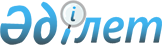 О внесении изменения и дополнения в постановление Правительства Республики Казахстан от 29 декабря 2004 года N 1422Постановление Правительства Республики Казахстан от 16 мая 2005 года N 460

      Правительство Республики Казахстан  ПОСТАНОВЛЯЕТ: 

      1. Внести в  постановление  Правительства Республики Казахстан от 29 декабря 2004 года N 1422 "О Плане законопроектных работ Правительства Республики Казахстан на 2005 год" следующие изменение и дополнение: 

      в Плане законопроектных работ Правительства Республики Казахстан на 2005 год, утвержденном указанным постановлением: 

      строку, порядковый номер 9, исключить; 

      дополнить строкой, порядковый номер 42-2, следующего содержания: 

"42-2. О внесении изменений     МИТ   июль  август  сентябрь  Баталов А.Б. 

       и дополнений в 

       некоторые 

       законодательные акты 

       Республики Казахстан 

       по вопросам жилищно- 

       коммунальной сферы                                               ". 

      2. Настоящее постановление вводится в действие со дня подписания.   

       Премьер-Министр 

      Республики Казахстан 
					© 2012. РГП на ПХВ «Институт законодательства и правовой информации Республики Казахстан» Министерства юстиции Республики Казахстан
				